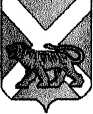                                       АДМИНИСТРАЦИЯСЕРГЕЕВСКОГО СЕЛЬСКОГО ПОСЕЛЕНИЯПОГРАНИЧНОГО МУНИЦИПАЛЬНОГО РАЙОНА                                                            ПРИМОРСКОГО КРАЯ                                                                   ПОСТАНОВЛЕНИЕ07.10.2015                                                       с. Сергеевка                                                     № 73Об утверждении прогнозасоциально – экономического развития Сергеевского сельского поселения на 2016 год и плановый период 2017-2018 годовВ соответствии с Бюджетным кодексом Российской Федерации, Уставом Сергеевского сельского поселения Пограничного муниципального района, администрация Сергеевского сельского поселения Пограничного муниципального района  ПОСТАНОВЛЯЕТ:1. Утвердить прогноз социально-экономического развития Сергеевского сельского поселения на 2016 год и плановый период 2017-2018 годов (прилагается)2. Информацию о прогнозе социально-экономического развития Сергеевского сельского поселения на 2016 год и плановый период 2017-2018 годов направить в муниципальный комитет Сергеевского сельского поселения. 3. Обнародовать настоящее постановление на информационных стендах в помещениях администрации Сергеевского сельского поселения, сельской библиотеки села Сергеевка и сельского клуба села Украинка и разместить на официальном сайте Сергеевского сельского поселения (адрес сайта www. sp-sergeevskoe.ru.).Глава  поселения – глава администрации Сергеевского сельского поселения                                                         Н.В. Кузнецова                                       Утвержден                                                            постановлением главы Сергеевского сельского поселения                                                               от 07.10.2015 года № 73Прогноз социально – экономического развития Сергеевского сельского поселения на 2016 годи плановый период 2017-2018 годов Наименование 2015год2016 год2017год2018годЧисленность постоянного населения, тыс. чел.6666Труд, доходы населенияЧисленность занятых в экономике МО, тыс. чел.1,41,41,41,4Численность работающих в организациях, тыс. чел.0,70,70,70,7Фонд заработной платы, млн. рублей1010101010101010Производство товаров, работ, услугОбъем отгруженных товаров собственного производства, млн. рублей61667178Объем продукции сельского хозяйства 333,1348364,5380,5Рынок товаров и услугОборот розничной торговли, млн. рублей465,7498,4530,7559,9Оборот общественного питания млн. рублей20,72223,624,9Объем платных услуг населению, млн. рублей  31,331,331,331,3в т.ч.  транспортные услуги 0,50,50,50,5Строительство2525,726,527,6ФинансыСобственные доходы, тыс.руб.3300330033003300